RÉPUBLIQUE ALGÉRIENNE DÉMOCRATIQUE ET POPULAIRE MINISTÈRE DE LA SANTÉ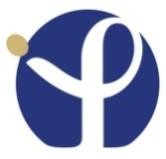 3ème Cours de l’Institut Pasteur d’Algérieen expérimentation animale (Annexe de Sidi Fredj, du 25 au 29 septembre 2022)- FICHE TECHNIQUE -Contexte :L’organisation de ce cours découle d’un constat de carence dans le domaine de la formation des personnes appelées à utiliser des animaux  à des fins expérimentales.En effet, le nombre croissant de demandes émanant des différentes universités du territoire national pour l’acquisition d’animaux de laboratoire auprès de l’IPA contraste avec le manque d’encadrement dans ce domaine, notamment les bonnes pratiques et   le   respect   de   la    réglementation   en   vigueur   (nationale et internationale). A ce titre et contrairement aux idées reçues, une loi encadrant ces aspects existe en Algérie. Il s’agit de la loi n°08-88 régissant la profession vétérinaire et la protection de la santé  animale.Public concerné et prérequis :Cette formation est ouverte à toute personne scientifique, titulaire d’un diplôme universitaire de biologistes, médecins, pharmaciens, vétérinaires ainsi que les doctorants ou chercheurs dans les filières scientifiques précitées.Objectifs pédagogiques :La formation s’adresse aux personnes réalisant ou souhaitant réaliser des procédures expérimentales sur des animaux. L’objectif de la formation est de les sensibiliser aux règles l’éthique et le bien-être animal, et de leur apporter des compétences scientifiques et techniques spécifiques.Nombre de participants :Limité à 20 participants.Méthodes pédagogiques :Cours Travaux pratiquesTravaux dirigésCours :Éthique en expérimentation animale et règle des 3RPoints limites - définition et principesStatuts sanitaires/génétiques des animaux de laboratoire Organisation d'une animalerie et hébergement des rongeurs et lagomorphesBiosécurité en animalerieMéthodes d'euthanasiePathologies des animaux de laboratoireModèles animauxPrincipales souches de rongeurs utilisées en laboratoire Méthodes alternatives en expérimentation animaleTravaux pratiques/travaux dirigés :Contention des rongeurs et lagomorphesMéthodes d’administration (injections, gavage)Méthodes de prélèvementMéthode alternative  (culture cellulaire)Dissection, prélèvement de tissus et notion d’histologieInduction d’un modèle expérimentalDate de la formation :Du 25 au 29septembre 2022.Lieu :Institut Pasteur d’Algérie (Annexe Sidi Fredj).Intervenants :Scientifiques et spécialistes des animaux de laboratoire de l’Institut Pasteur d’Algérie.Inscription et sélection :Les inscriptions se font en renseignant le formulaire téléchargeable en ligne ou disponible auprès du département formation de l’Institut Pasteur d’AlgérieLa sélection se fera sur la base d’une étude de dossier (curriculum vitae et lettre de motivation joints à la demande d’inscription)Les 20 premiers inscrits justifiant des critères de sélection seront retenusTarifs d’inscriptions :25 000 DA : tarif incluant formation, restauration et support pédagogique13 500 DA : supplément pour les personnes désirant résider au sein de l’annexe de Sidi Fredj, tarif incluant hébergement, petit-déjeuner et dinerValidation :Evaluation et remise d’une attestation de participation.Contact :Institut Pasteur d’Algérie / Département Formation - Service Stages et Enseignements Route du Petit Staoueli - Dely Ibrahim, AlgerFax : 023 36 75 24Tél. : 0668 10 66 88E-mail : stages@pasteur.dz